IBRAM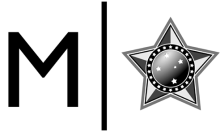 Setor de EducaçãoMuseu da RepúblicaProjeto Reinvenção da InfânciaAUTORIZAÇÃO PARA USO DE IMAGEM Eu,________________________________________________________, portador[a] de cédula de identidade nº______________________e CPF nº ___________________________________ autorizo a gravar e veicular minha imagem, bem como de qualquer obra artística criada por mim, com as devidas referências de autoria, e depoimentos nas redes sociais do Museu da República para fins de divulgação das ações educativas da instituição.Fica ainda autorizada, de livre e espontânea vontade, para os mesmos fins, a cessão de direitos da  veiculação, não recebendo para tanto qualquer remuneração.Rio de Janeiro, _____ de __________ de 2020__________________________________________________Assinatura